Alytaus apskrities ugdymo įstaigos dalyvaujančios programoje „Obuolio draugai“ 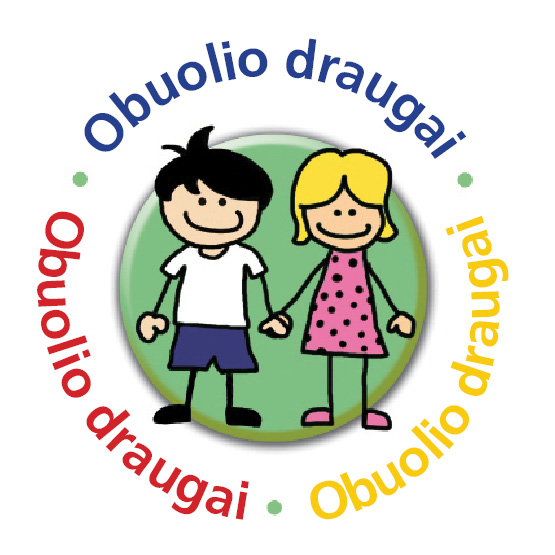 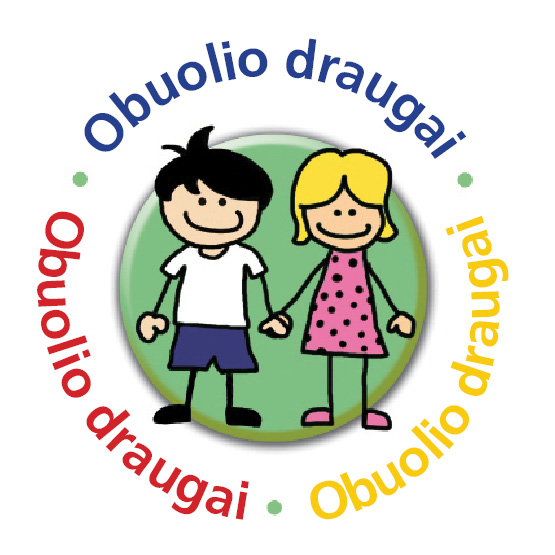 2022-2023 mokslo metais  Alytaus „Drevinuko“ mokykla-darželisLazdijų mokykla-darželis „Vyturėlis"Lazdijų mokykla-darželis "Kregždutė"Lazdijų rajono Seirijų Antano Žmuidzinavičiaus gimnazija